position description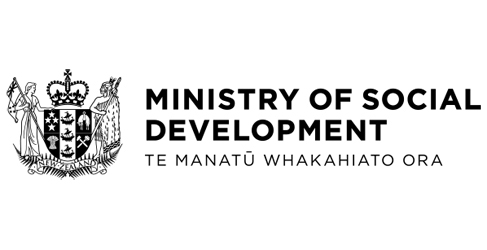 Our Role The Ministry of Social Development (MSD) is the lead agency for the social sector.  We help the Government to set priorities across the sector, co-ordinate the actions of other social sector agencies and track changes in the social wellbeing of New Zealanders.   The Ministry provides policy advice, and delivers social services and assistance to children and young people, working age people, older people, and families, whānau and communities. We work directly with New Zealanders of all ages to improve their social wellbeing.We serve over a million people, working out of more than 250 centres around the country.  It is likely that every New Zealander will come into contact with the Ministry at some point in their life.  Our work, together with our social sector partners, is essential to achieving a sustainable and prosperous future, where all New Zealanders are able to take responsibility for themselves, be successful in their lives and participate in their communities.   Our PurposeWe help New Zealanders to help themselves to be safe, strong and independent.Ko ta mātou he whakamana tangata kia tū haumaru, kia tū kaha, kia tū motuhake.
Our PrinciplesMSD people: All own what we all do | Take responsibility for what we do | Understand our role in the big picture, who can help us and who we can help | Navigate through ambiguity and the opportunity it brings to create better ways of doing things | Act with integrity, courage and transparency | Celebrate our achievements and those of our clientsPosition Description approved by:_____________________________Deputy Chief Executive, Service DeliveryService DeliveryWe work together to make a difference for New Zealanders. Whether that’s helping someone get sorted financially so they can study, supporting someone into work, ensuring support is there for someone who can’t work, helping one of our seniors by granting their entitlement to New Zealand Superannuation, or giving New Zealanders confidence that the system they fund is being used by people in genuine need.We do this through three key groups; Regional Service Delivery, our frontline centres delivering face-to-face services across 11 regions, Contact Centre Services providing client services by phone, and Centralised Services - specialist teams managing processing of support and entitlements.These three groups are supported by a number of teams, providing operational support, service development, learning and development, analytics and workflow management and engagement expertise.Whatever part of Service Delivery we work in, we have a role in delivering services and making a difference for more than a million clients.Purpose of the Position:   The role of the Regional Director Auckland is to provide leadership and overall strategic and operational management for Service Delivery in the largest and most complex region in the country.  You will support the Regional Commissioner’s long term plans and strategies and proactive approach to ‘organising for outcomes’.  You will play a key leadership role in the implementation of the Ministry’s Community Link and integrated services response, fostering an environment where social service agencies work together to effect positive change in the lives of people, their families/whānau and their communities through the timely and seamless delivery of services and interventions from a single, shared contact location.You will lead the successful implementation of national initiatives across the three Areas in the region to achieve regional key performance indicators and objectives and effective delivery of integrated Service Delivery services to ’s diverse client base.  You will also be responsible for managing the following regional operation functions: contract management, health and disability services and the strategy unit.Working RelationshipsInternal:Regional CommissionerNational CommissionerDeputy Chief Executive’s Office and the Executive teamDirect reports Service Delivery and MSD managers and staffExternal:Government Departments and agenciesEmployers and employer bodiesCommunity Organisations and groupsEducation and training providersOther external advisors and service providersKey Accountabilities:  Position:Regional Director AucklandChildren’s Worker:NoLocation:Auckland Regional OfficeBusiness Unit:Regional Service DeliveryGroup:Service DeliveryReporting to:Regional Commissioner for Social DevelopmentIssue Date:June 2015Delegated Authority:Human Resources/FinancialStaff Responsibility:YesKey Result AreaAccountabilitiesRegional Operations StrategyContributes to the development and implementation of business strategies and plans for regional operations management which align with organisational strategic and operational plans and deliver on the required outputsProvides leadership to members of the Senior Leadership Team, including the three Area Managers, Senior Contracts Manager, and the Strategy Unit Manager on operational planning for the  region.Regional Operations ManagementProvides leadership to Senior Managers in the translation of regional strategies into action plans for achieving regional outcomes in the following areas of responsibility:service deliverycontract managementthe strategy unithealth and disability servicesEnsures effective management of the regional operations budget Co-ordinates area operations and other regional functions to give effective, whole of  operational managementEnsures the provision of best practice operational services to the customerEnsures effective management of the service delivery operations in each AreaLeads planning and allocation of resources in order to maintain service delivery performance standardsEnsure action is taken to continuously improve business processes that contribute to quality service delivery outcomesEnsure Area Managers assist site managers in formulating local action plans.People LeadershipCommunicates a compelling vision and can communicate in a way that is inspiring and easily understood and bought in to by stakeholders and staffEnsures staff understand Service Delivery’s overall vision, understand how both the team and their individual role contributes to the achievement of that vision, that each employee is aware of performance expectations, is given regular feedback and coaching and performance assessmentsEnsures performance appraisals are completed in a timely, fair and accurate mannerEnsures training and development needs are identified and addressed so that overall levels of competence are increasing, thereby building capability Ensures high levels of staff motivation focused on individual and team performance targets and service standards, thereby creating a high performance culture and engagementEnsures compliance with human resource policies and practises Ensures the early and successful resolution of disputes/ grievances/ performance issuesEnsures the Area Managers deliver on the above accountabilities within their respective Areas.Regional Training ManagementEnsure the following within each area of responsibility:Manage the appropriate identification, provision and delivery of regional training coursesIdentifies training needs within the region both for implementation of new products and services being introduced nationally and to meet specific regional needsProvision of training is appropriately prioritised according to needs and that all new staff are trained to a competent level that ensures service standards are met and the Ministry’s reputation is managed wellManages the organisation of training courses and logistics arrangements for participantsEstablishes systems to assess the effectiveness of training coursesManages the design and delivery of regional training management reports.Service Standards and PoliciesProvides leadership to the Area Managers on the following:Establishes, implements and audits service delivery standards and policies to ensure best practice of Operations TeamDevelops standards for service delivery within the regionTranslates regional policy on service delivery into proceduresBenchmarks service delivery against standardsDevelops ongoing performance measurement processEvaluates and approves Standard Operating Procedures.Risk ManagementEnsures effective risk management to ensure the protection of the Ministry’s reputation and standing, as well as its human, intellectual, and material assets.Regional Business InformationManages the identification, analysis and communication of business informationDevelops integrated operations management systems across the region which will support the work of individual site managersDevelops and implements processes from effective information flows throughout the operational areas of the regionDefines reporting policy and procedures for direct reportsEstablishes information sharing mechanisms across Areas/sitesAssesses information system effectivenessEvaluates document effectiveness.Financial and Administration ManagementEffective management and administration of information systems which ensure sound budget management, that reporting requirements are met.Management and ReportingUtilises reporting systems to provide business information on work programmes, project status, budgets and actualsDesigns and deliver regional operations management reportsDevelops regional operations annual budgets for approvalAccurately report on progress against regional operations projects and budgets, monthly as required.Technical/Professional Knowledge and ExperienceHigh level of technical and professional skills/knowledge in job–related areas; keeping abreast of current developments and trends in area of expertiseBroad knowledge of Department of Service Delivery service delivery operationsExperience in the management and integration of differing servicesUnderstanding of machinery of government issues and processes, government agendas and prioritiesExperienced in service delivery and operations planningKnowledge of service delivery key performance indicators.Attributes/Success FactorsProven senior leadership skillsExcellent relationship management skillsFlexible, adaptable and pragmaticA wide ranging perspective that contributes to excellent decision qualityEstablishes a high performing cultureStrong organisational and planning skillsHighly effective communication skillsEnvironmental and organisational awarenessAbility to influence others.Other RequirementsWilling to travel to fulfil job requirementsHolds current drivers licence and is prepared to drive the Ministry’s vehicles when required.In order to meet the Ministry’s operational needs and requirements, you may be asked to rotate to other region(s) in your capacity as Regional Director or to lead special initiatives or projects on behalf of the Ministry.